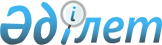 О мерах по урегулированию задолженностей отдельных приватизированных предприятий
					
			Утративший силу
			
			
		
					Постановление Правительства Республики Казахстан от 29 апреля 1998 г. N 393. Утратило силу - постановлением Правительства РК от 13 апреля 2000 г. N 568 ~P000568    В целях урегулирования задолженностей отдельныхприватизированных предприятий Правительство Республики КазахстанПОСТАНОВЛЯЕТ:     1. Создать комиссию для организации работы по урегулированиюдебиторской и кредиторской задолженностей отдельныхприватизированных предприятий в следующем составе:     Ержанов О.С.    - вице-Министр финансов Республики Казахстан,                       председатель     Утепов Э.К.     - первый заместитель Директора Департамента                       государственного имущества и приватизации                       Министерства финансов Республики Казахстан,                       заместитель председателя     Мухтаров Н.Б.   - президент акционерного общества "Агентство                       по реорганизации и ликвидации предприятий",                       заместитель председателя     Даулбаев А.К.   - вице-Министр юстиции Республики Казахстан     Муртазаев М.А.  - вице-Министр энергетики, индустрии и торговли                       Республики Казахстан     Абулгазин Д.Р.  - Директор Бюджетного департамента                       Министерства финансов Республики Казахстан     Канатбеков Г.И. - Директор Департамента юридической службы                       Министерства финансов Республики Казахстан     Дукенбаев К.Д.  - первый вице-президент акционерного                       общества "КЕGОК" (по согласованию)     Махашов Х. К.   - заместитель Председателя Налогового комитета                       Министерства финансов Республики Казахстан     Серкебаев Б.К.  - заместитель Директора Департамента                       налоговой полиции Министерства финансов                       Республики Казахстан 

       2. Уполномочить акционерное общество "Агентство по реорганизации и ликвидации предприятий" (далее - Агентство) привлекать аудиторские и консалтинговые фирмы для определения объемов дебиторской и кредиторской задолженностей отдельных предприятий согласно приложению. 

      3. Поручить Агентству в установленном законодательством порядке организовать продажу долговых обязательств предприятий согласно приложению и создать комитеты кредиторов каждого хозяйствующего субъекта. 

      4. (Пункт 4 утратил силу - постановлением Правительства РК от 18 июня 1998 г. N 558  P980558_

 )     5. Комиссии завершить работу по урегулированию вопросов,связанных с дебиторской и кредиторской задолженностями отдельныхпредприятий, приватизированных как имущественные комплексы, к 1января 1999 года.     6. Контроль за исполнением настоящего постановления возложитьна Министерство финансов Республики Казахстан.     Исполняющий обязанности     Премьер-Министра     Республики Казахстан

                                            Приложение                                  к постановлению Правительства                                       Республики Казахстан                                    от 29 апреля 1998 г. N 393 



 

                         Перечень предприятий,             приватизированных как имущественный комплексГАО "Карагандинский металлургический комбинат"АО "Балхашмыс"ГАО "Экибастузкомир"РГП "Карагандашахтауголь"ГП "Экибастузская ГРЭС-1"ГП "Карагандинская ГРЭС-2"ГП "Жезказганская ТЭЦ"ПОЭЭ "Алматыэнерго"АО "Казфосфор"
					© 2012. РГП на ПХВ «Институт законодательства и правовой информации Республики Казахстан» Министерства юстиции Республики Казахстан
				